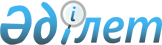 Об утверждении формы проверочного листа при осуществлении государственного контроля в сфере частного предпринимательства за соблюдением законодательства Республики Казахстан о регулировании торговой деятельности
					
			Утративший силу
			
			
		
					Приказ Министра экономического развития и торговли Республики Казахстан от 30 марта 2011 года № 68. Зарегистрирован в Министерстве юстиции Республики Казахстан 29 апреля 2011 года № 6926. Утратил силу приказом Министра национальной экономики Республики Казахстан от 1 февраля 2016 года № 49

      Сноска. Утратил силу приказом Министра национальной экономики РК от 01.02.2016 № 49 (вводится в действие по истечении десяти календарных дней после дня его первого официального опубликования).      В соответствии с подпунктом 16) статьи 7 Закона Республики Казахстан от 12 апреля 2004 года "О регулировании торговой деятельности" и пунктом 1 статьи 15 Закона Республики Казахстан от 6 января 2011 года "О государственном контроле и надзоре в Республике Казахстан" ПРИКАЗЫВАЮ:



      1. Утвердить прилагаемую форму проверочного листа при осуществлении государственного контроля в сфере частного предпринимательства за соблюдением законодательства Республики Казахстан о регулировании торговой деятельности.



      2. Комитету торговли Министерства экономического развития и торговли Республики Казахстан (Казыбаев А.К.) обеспечить:



      1) государственную регистрацию настоящего приказа в Министерстве юстиции Республики Казахстан;



      2) официальное опубликование настоящего приказа после его государственной регистрации в Министерстве юстиции Республики Казахстан;



      3) опубликование настоящего приказа на официальном интернет-ресурсе Министерства экономического развития и торговли Республики Казахстан.



      3. Контроль за исполнением настоящего приказа возложить на вице-министра экономического развития и торговли Республики Казахстан Сулейменова Т.М.



      4. Настоящий приказ вводится в действие по истечении десяти календарных дней после дня его первого официального опубликования.      Министр                                    Ж. АйтжановаУтвержден приказом         

Министра экономического    

развития и торговли        

Республики Казахстан       

от 30 марта 2011 года № 68 

Форма                                       

Проверочный лист

           при осуществлении государственного контроля

      в сфере частного предпринимательства за соблюдением

     законодательства Республики Казахстан о регулировании

                      торговой деятельностиОрган, назначивший проверку ________________________________________

____________________________________________________________________

Акт о назначении проверки __________________________________________

                                       (№, дата)

Наименование субъекта контроля ______________________________________

_____________________________________________________________________

РНН (ИИН/БИН) _______________________________________________________

Место нахождения субъекта ___________________________________________Отметка субъекта государственного контроля о получении проверочного листа:

"___" ___________ 20___ г.   ______________________________________

                                 ( Ф.И.О., должность, подпись)
					© 2012. РГП на ПХВ «Институт законодательства и правовой информации Республики Казахстан» Министерства юстиции Республики Казахстан
				№

п/пТребования1.Соблюдение установленного размера предельно допустимых

розничных цен на социально значимые продовольственные товары

(в соответствии с пунктом 2 статьи 9 Закона Республики

Казахстан "О регулировании торговой деятельности")